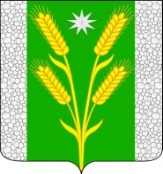 РЕШЕНИЕСОВЕТА БЕЗВОДНОГО СЕЛЬСКОГО ПОСЕЛЕНИЯКУРГАНИНСКОГО РАЙОНАот 17.06.2019	№144поселок СтепнойО внесении изменений в решение Совета Безводного сельского поселения от 20 декабря 2018 года № 119 «О бюджете Безводного сельского поселения Курганинского района на 2019 год»В соответствии со статьей 191 Бюджетного кодекса Российской Федерации, статьей 21 Положения о бюджетном процессе в Безводном сельском поселении, решением Совета Безводного сельского поселения от 20 декабря 2018 года № 119 «О бюджете Безводного сельского поселения Курганинского района на 2019 год», Совет Безводного сельского поселения Курганинского района, решил:1. Внести в решение Совета Безводного сельского поселения от 20 декабря 2018 года № 119 «О бюджете Безводного сельского поселения Курганинского района на 2019 год» следующие изменения:1.1. Статью 1 изложить в новой редакции:«Утвердить основные характеристики бюджета Безводного сельского поселения Курганинского района на 2019 год:1) общий объем доходов в сумме 17944,9 тыс. рублей;2) общий объем расходов в сумме 18899,2 тыс. рублей;3) общий объем бюджетных ассигнований, направляемых на исполнение публичных нормативных обязательств в сумме 115,6 тыс. рублей;4) верхний предел муниципального долга Безводного сельского поселения Курганинского района на 1 января 2020 года в сумме 800 тыс. рублей, в том числе верхний предел долга по муниципальным гарантиям Безводного сельского поселения Курганинского района в сумме 0 тыс. рублей;5) дефицит бюджета Безводного сельского поселения Курганинского района в сумме 954,3 тыс. рублей».1.2. Приложение № 4 «Объем поступлений доходов в бюджет Безводного сельского поселения Курганинского района по кодам видов (подвидов) доходов на 2019 год» изложить в новой редакции:1.2. Приложение № 7 «Распределение бюджетных ассигнований по разделам и подразделам классификации расходов бюджетов на 2019 год» изложить в новой редакции:1.3. Приложение № 8 «Распределение бюджетных ассигнований по разделам и подразделам, целевым статьям (муниципальным программам и непрограммным направлениям деятельности), группам видов расходов классификации расходов бюджетов на 2019 год» изложить в новой редакции:1.4. Приложение № 9 «Ведомственная структура расходов бюджета Безводного сельского поселения Курганинского района на 2019 год» изложить в новой редакции:1.5. Приложение № 10 «Источники внутреннего финансирования дефицита бюджета Безводного сельского поселения Курганинского района, перечень статей и видов источников финансирования дефицитов бюджетов на 2019 год» изложить в новой редакции:2. Контроль за выполнением настоящего решения оставляю за собой.3. Решение вступает в силу со дня его подписания.Глава Безводногосельского поселения	Н.Н. БарышниковаКодНаименование групп, подгрупп, статей, подстатей, элементов, программ (подпрограмм), кодов экономической классификации доходовСумма(тыс. руб.)1231 00 00000 00 0000 000ДОХОДЫ10491,71 01 02000 01 0000 110Налог на доходы физических лиц21001 03 02230 01 0000 1101 03 02240 01 0000 1101 03 02250 01 0000 1101 03 02260 01 0000 110Доходы от уплаты акцизов, подлежащие распределению между бюджетами субъектов Российской Федерации и местными бюджетами с учетом установленных дифференцированных нормативов отчислений в местные бюджеты1354,71 05 03000 01 0000 110Единый сельскохозяйственный налог1700,01 06 01030 10 0000 110Налог на имущество физических лиц, взимаемый по ставкам, применяемым к объектам налогообложения, расположенным в границах поселений950,0 1 06 06000 10 0000 110Земельный налог3990,0 1 11 05025 10 0000 120Доходы, получаемые в виде арендной платы, а также средства от продажи права на заключение договоров аренды за земли, находящиеся в собственности поселений (за исключением земельных участков муниципальных бюджетных и автономных учреждений)100,01 11 05035 10 0000 120Доходы от сдачи в аренду имущества, находящегося в оперативном управлении органов управления поселений и созданных ими учреждений и в хозяйственном ведении муниципальных унитарных предприятий259,3 1 13 01995 10 0000 130Прочие доходы от оказания платных услуг (работ) получателями средств бюджетов сельских поселений5,01 13 02995 10 0000 130Прочие доходы от компенсации затрат бюджетов сельских поселений13,71 16 51040 02 0000 140Денежные взыскания (штрафы), установленные законами субъектов Российской Федерации за несоблюдение муниципальных правовых актов, зачисляемые в бюджеты поселений1,01 17 05050 10 0000 180Прочие неналоговые доходы бюджетов сельских поселений18,02 00 00000 00 0000 000БЕЗВОЗМЕЗДНЫЕ ПОСТУПЛЕНИЯ7453,2 2 02 00000 00 0000 000Безвозмездные поступления от других бюджетов бюджетной системы РФ7466,9 2 02 10000 00 0000 150Дотации бюджетам бюджетной системы РФ7241,4 2 02 15001 00 0000 150Дотации на выравнивание бюджетной обеспеченности7241,4 2 02 15001 10 0000 150Дотации бюджетам сельских поселений на выравнивание бюджетной обеспеченности7241,4 2 02 30000 00 0000 150Субвенции бюджетам бюджетной системы РФ225,52 02 35118 10 0000 150Субвенции бюджетам сельских поселений на осуществление первичного воинского учета на территориях, где отсутствуют военные комиссариаты221,7 2 02 30024 10 0000 150Субвенции бюджетам сельских поселений на выполнение передаваемых полномочий субъектов Российской Федерации 3,8 2 19 00000 00 0000 000Возврат прочих остатков субсидий, субвенций и иных межбюджетных трансфертов, имеющих целевое назначение, прошлых лет -13,72 19 60010 10 0000 150Возврат прочих остатков субсидий, субвенций и иных межбюджетных трансфертов, имеющих целевое назначение, прошлых лет из бюджетов сельских поселений-13,7ИТОГО17944,9№ п/пНаименованиеРЗПРСумма, тыс. рублей12345ВСЕГО РАСХОДОВ18899,2в том числе:1Общегосударственные вопросы01008316,1 Функционирование высшего должностного лица субъекта Российской Федерации и муниципального образования0102828,2Функционирование Правительства Российской Федерации, высших исполнительных органов государственной власти субъектов Российской Федерации, местных администраций01043374,8 Обеспечение деятельности финансовых, налоговых и таможенных органов и органов финансового (финансово-бюджетного ) контроля010688,1Обеспечение проведения выборов и референдумов0107400,0Резервные фонды011110,0Другие общегосударственные вопросы01133615,0 2Национальная оборона0200221,7Мобилизационная и вневойсковая подготовка0203221,73Национальная безопасность и правоохранительная деятельность030071,0Защита населения и территории от последствий чрезвычайных ситуаций природного и техногенного характера, гражданская оборона0928,0Другие вопросы в области национальной безопасности и правоохранительной деятельности031443,04Национальная экономика04001526,7Дорожное хозяйство (дорожные фонды)04091354,7Другие вопросы в области национальной экономики0412172,05Жилищно-коммунальное хозяйство05002232,5Коммунальное хозяйство0502290,9Благоустройство05031941,66Образование070030,0Молодежная политика и оздоровление детей070730,07Культура, кинематография08006145,6Культура08016145,68Социальная политика1000215,6Пенсионное обеспечение1001115,6Социальное обеспечение населения1003100,09Физическая культура и спорт110180,0Физическая культура110180,010Средства массовой информации120060,0Другие вопросы в области средств массовой информации120460,0№ п/пНаименованиеРЗПРКЦСРКВРСумма, тыс. рублей1234567Итого18899,21Общегосударственные вопросы01008316,1Функционирование высшего должностного лица субъекта Российской Федерации и муниципального образования0102828,2Обеспечение деятельности высшего должностного лица Безводного сельского поселения Курганинского района010290 0 00 00000828,2Глава Безводного сельского поселения Курганинского района010290 1 00 00000828,2Расходы на обеспечение функций органов местного самоуправления010290 1 00 00190828,2Расходы на выплаты персоналу в целях обеспечения выполнения функций государственными (муниципальными) органами, казенными учреждениями, органами управления государственными внебюджетными фондами010290 1 00 00190100828,2Функционирование Правительства Российской Федерации, высших исполнительных органов государственной власти субъектов Российской Федерации, местных администраций01043374,8Обеспечение деятельности администрации Безводного сельского поселения Курганинского района010491 0 00 000003374,8Обеспечение функционирования администрации Безводного сельского поселения Курганинского района010491 1 00 000003371,0Расходы на обеспечение функций органов местного самоуправления010491 1 00 001903371,0Расходы на выплаты персоналу в целях обеспечения выполнения функций государственными (муниципальными) органами, казенными учреждениями, органами управления государственными внебюджетными фондами010491 1 00 001901002524,4Закупка товаров, работ и услуг для государственных (муниципальных) нужд010491 1 00 00190200776,6Иные бюджетные ассигнования010491 1 00 0019080070,0Осуществление отдельных государственных полномочий 010491 3 00 000003,8Осуществление отдельных полномочий Краснодарского края на образование и организацию деятельности административных комиссий010491 3 00 601903,8Закупка товаров, работ и услуг для государственных (муниципальных) нужд010491 3 00 601902003,8Обеспечение деятельности финансовых, налоговых и таможенных органов и органов финансового (финансово-бюджетного) надзора010688,1Обеспечение деятельности контрольно-счетной палаты010693 0 00 0000088,1Контрольно-счетная палата муниципального образования Курганинский район 010693 1 00 0000088,1Иные межбюджетные трансферты бюджету муниципального района на осуществление отдельных полномочий поселений по формированию, утверждению, исполнению бюджета поселения и контролю за исполнением данного бюджет010693 1 00 2102088,1Межбюджетные трансферты бюджету муниципального района на осуществление отдельных полномочий поселений по формированию, утверждению, исполнению бюджета поселения и контролю за исполнением данного бюджета010693 1 00 2102050088,1Обеспечение проведения выборов и референдумов0107400,0Обеспечение деятельности администрации Безводного сельского поселения Курганинского района010791 0 00 00000400,0Обеспечение проведения выборов и референдумов010791 5 00 00000400,0Проведение выборов в представительные органы муниципального образования и главы муниципального образования010791 5 00 10500400,0Закупка товаров, работ и услуг для государственных (муниципальных) нужд010791 5 00 10500800400,0Резервные фонды011110,0Обеспечение деятельности администрации Безводного сельского поселения Курганинского района011191 0 00 0000010,0Финансовое обеспечение непредвиденных расходов011191 4 00 0000010,0Резервный фонд администрации поселения011191 4 00 2059010,0Иные бюджетные ассигнования011191 4 00 2059080010,0Другие общегосударственные вопросы01133615,0 Муниципальная программа Безводного сельского поселения Курганинского района «Социальная поддержка граждан в Безводном сельском поселении Курганинского района» на 2019 -2021 годы011383 0 00 00000103,0Развитие мер социальной поддержки отдельных категорий граждан011383 1 00 0000048,0Предоставление ежегодных и ежемесячных денежных выплат отдельным категориям граждан011383 1 02 0000048,0Получение руководителями ТОС поселения компенсационных выплат на частичное возмещение затрат 011383 1 02 1006048,0Социальное обеспечение и иные выплаты населению011383 1 02 1006030048,0Муниципальная поддержка социально-ориентированных некоммерческих организаций011383 2 00 0000055,0Оказание финансовой поддержки социально ориентированным некоммерческим организациям при реализации ими собственных общественно полезных программ, направленных на решение социальных проблем011383 2 01 0000055,0Мероприятия по поддержке социально-ориентированных некоммерческих организаций011383 2 01 1154055,0Предоставление субсидий бюджетным, автономным учреждениям и иным некоммерческим организациям011383 2 01 1154060055,0Обеспечение деятельности администрации муниципального образования Безводное сельское поселение Курганинского района011391 0 00 000003471,5Обеспечение деятельности подведомственных учреждений администрации Безводного сельского поселения Курганинского района011391 2 00 000003401,5Расходы на обеспечение деятельности (оказание услуг) муниципальных учреждений011391 2 00 005903401,5Расходы на выплаты персоналу в целях обеспечения выполнения функций государственными (муниципальными) органами, казенными учреждениями, органами управления государственными внебюджетными фондами011391 2 00 005901002753,5Закупка товаров, работ и услуг для государственных (муниципальных) нужд011391 2 00 00590200613,0Иные бюджетные ассигнования011391 2 00 0059080035,0Реализация муниципальных функций, связанных с общегосударственным управлением011391 8 00 0000000070,0Прочие выплаты по обязательствам государства011391 8 00 1004000070,0Иные бюджетные ассигнования011391 8 00 1004080070,0Управление имуществом Безводного сельского поселения Курганинского района011392 0 00 0000040,5Мероприятия в рамках управления имуществом поселения 011392 1 00 0000040,5Управление государственным и муниципальным имуществом, связанное с оценкой недвижимости, признанием прав и регулированием отношений011392 1 00 1002040,5Закупка товаров, работ и услуг для государственных (муниципальных) нужд011392 1 00 1002020040,52Национальная оборона0200221,7Мобилизационная и вневойсковая подготовка 0203221,7Обеспечение деятельности администрации Безводного сельского поселения Курганинского района020391 0 00 00000221,7Осуществление отдельных государственных полномочий 020391 3 00 00000221,7Осуществление первичного воинского учета на территориях, где отсутствуют военные комиссариаты020391 3 00 51180221,7Расходы на выплаты персоналу в целях обеспечения выполнения функций государственными (муниципальными) органами, казенными учреждениями, органами управления государственными внебюджетными фондами020391 3 00 51180100221,73Национальная безопасность и правоохранительная деятельность030071,0Защита населения и территории от чрезвычайных ситуаций природного и техногенного характера, гражданская оборона030928,0Муниципальная программа Безводного сельского поселения Курганинского района «Обеспечение безопасности населения в Безводном сельском поселении Курганинского района» на 2019-2021 годы030984 0 00 0000028,0Мероприятия по предупреждению и ликвидации чрезвычайных ситуаций, стихийных бедствий и их последствий в поселениях Курганинского района030984 1 00 0000028,0Организация и проведение аварийно-спасательных и других неотложных работ при чрезвычайных ситуациях030984 1 01 0000028,0Мероприятия по предупреждению и ликвидация последствий чрезвычайных ситуаций и стихийных бедствий природного и техногенного характера030984 1 01 1010028,0Закупка товаров, работ и услуг для государственных (муниципальных) нужд030984 1 01 1010020028,0Другие вопросы в области национальной безопасности и правоохранительной деятельности031443,0Муниципальная программа Безводного сельского поселения Курганинского района «Обеспечение безопасности населения в Безводном сельском поселении Курганинского района» на 2019-2021 годы031484 0 00 0000043,0Укрепление правопорядка, профилактика правонарушений, усиление борьбы с преступностью031484 3 00 0000023,0Повышение эффективности мер, направленных на обеспечение общественной безопасности, укреплению правопорядка и профилактики правонарушений031484 3 01 0000023,0Охрана общественного порядка населения031484 3 01 1005023,0Закупка товаров, работ и услуг для государственных (муниципальных) нужд031484 3 01 1005020023,0Пожарная безопасность031484 5 00 0000020,0Обеспечение мероприятий по совершенствованию противопожарной защиты 031484 5 01 0000020,0Мероприятия по пожарной безопасности031484 5 01 1028020,0Закупка товаров, работ и услуг для государственных (муниципальных) нужд031484 5 01 1028020020,04Национальная экономика04001526,7 Дорожное хозяйство (дорожные фонды)04091354,7Муниципальная программа Безводного сельского поселения Курганинского района «Комплексное и устойчивое развитие Безводного сельского поселения Курганинского района в сфере строительства, архитектуры и дорожного хозяйства» на 2019-2021 годы040987 0 00 000001354,7Развитие сети автомобильных дорог040987 3 00 000001354,7Строительство, реконструкция, капитальный ремонт, ремонт автомобильных дорог 040987 3 01 000001000,0Мероприятия в рамках дорожной деятельности040987 3 01 102201000,0Закупка товаров, работ и услуг для государственных (муниципальных) нужд040987 3 01 102202001000,0Обеспечение безопасности дорожного движения 040987 3 02 00000354,7Мероприятия в рамках дорожной деятельности040987 3 02 10220354,7Закупка товаров, работ и услуг для государственных (муниципальных) нужд040987 3 02 10220200354,7Другие вопросы в области национальной экономики 0412172,0Муниципальная программа Безводного сельского поселения Курганинского района «Экономическое развитие и инновационная экономика Безводного сельского поселения Курганинского района» на 2019-2021 годы041285 0 00 000005,0Муниципальная поддержка малого и среднего предпринимательства041285 1 00 000005,0Создание благоприятных условий для развития малого и среднего предпринимательства на основе повышения качества и эффективности мер поддержки на муниципальном уровне 041285 1 01 000005,0Мероприятия по содействию в развитии сельскохозяйственного производства, создание условий для развития малого и среднего предпринимательства041285 1 01 103805,0Закупка товаров, работ и услуг для государственных (муниципальных) нужд041285 1 01 10380200 5,0Муниципальная программа Безводного сельского поселения Курганинского района «Комплексное и устойчивое развитие Безводного сельского поселения Курганинского района в сфере строительства, архитектуры и дорожного хозяйства» на 2019- 2021 годы041287 0 00 00000167,0Мероприятия муниципальной программы Безводного сельского поселения Курганинского района «Комплексное и устойчивое развитие Безводного сельского поселения Курганинского района в сфере строительства, архитектуры и дорожного хозяйства» на 2019-2021 годы041287 2 00 00000167,0Подготовка градостроительной и землеустроительной документации на территории Безводного сельского поселения 041287 2 01 00000167,0Мероприятия по землеустройству и землепользованию041287 2 01 11020167,0Закупка товаров, работ и услуг для государственных (муниципальных) нужд041287 2 01 11020200167,05Жилищно-коммунальное хозяйство05002232,5Коммунальное хозяйство0502290,9Муниципальная программа Безводного сельского поселения Курганинского района «Развитие коммунального хозяйства Безводного сельского поселения Курганинского района» на 2019-2021 годы050286 0 00 00000290,9Развитие водопроводно-канализационного комплекса050286 1 00 00000290,9Развитие комплекса мероприятий по модернизации, строительству, реконструкции и ремонту объектов водоснабжения 050286 1 01 00000290,9Мероприятия по развитию водопроводно-канализационного комплекса050286 1 01 10770290,9Закупка товаров, работ и услуг для государственных (муниципальных) нужд050286 1 01 10770200290,9Благоустройство05031941,6 Муниципальная программа Безводного сельского поселения Курганинского района «Социально экономическое и территориальное развитие Безводного сельского поселения Курганинского района» на 2019-2021 годы050388 0 00 000001941,6 Привлекательный облик поселению 050388 1 00 000001941,6Обеспечение комфортности проживания граждан в поселении 050388 1 01 000001084,4Мероприятия по уличному освещению050388 1 01 10300620,0Закупка товаров, работ и услуг для государственных (муниципальных) нужд050388 1 01 10300200620,0Мероприятия по благоустройству территории050388 1 01 10330464,4Закупка товаров, работ и услуг для государственных (муниципальных) нужд050388 1 01 10330200464,4Улучшение экологической обстановки на территории 
поселений 050388 1 02 00000200,0Мероприятия по озеленению территорий 050388 1 02 10310200,0Закупка товаров, работ и услуг для государственных (муниципальных) нужд050388 1 02 10310200200,0Поддержание и улучшение санитарного и эстетического состояния территории поселений050388 1 03 00000390,0Мероприятия по вывозу мусора 050388 1 03 10320390,0Закупка товаров, работ и услуг для государственных (муниципальных) нужд050388 1 03 10320200390,0Повышение уровня экологической безопасности и улучшение состояния окружающей среды050388 1 04 00000267,2Содержание мест захоронения050388 1 04 10340267,2Закупка товаров, работ и услуг для государственных (муниципальных) нужд050388 1 04 10340200267,26Образование070030,0Молодежная политика и оздоровление детей070730,0Муниципальная программа Безводного сельского поселения Курганинского района «Молодежь Безводного сельского поселения Курганинского района» на 2019-2021 годы070782 0 00 0000030,0Отдельные мероприятия муниципальной программы поселений Курганинского района «Молодежь Безводного сельского поселения Курганинского района» на 2019-2021 год070782 1 00 0000030,0Гражданско-патриотическое воспитание молодежи070782 1 02 0000030,0Мероприятия в области молодежной политике070782 1 02 1014030,0Закупка товаров, работ и услуг для государственных (муниципальных) нужд070782 1 02 1014020030,07Культура, кинематография 08006145,6Культура08016145,6Муниципальная программа Безводного сельского поселения Курганинского района «Развитие культуры в Безводном сельском поселении Курганинского района» на 2019-2021 годы080180 0 00 000006145,6Отдельные мероприятия муниципальной программы «Развитие культуры в Безводном сельском поселении Курганинского района» на 2019-2021 годы080180 1 00 000006145,6Совершенствование деятельности муниципальных учреждений отрасли «Культура, кинематография» по предоставлению муниципальных услуг080180 1 01 000005243,3Расходы на обеспечение деятельности (оказание услуг) муниципальных учреждений080180 1 01 005905243,3Расходы на выплаты персоналу в целях обеспечения выполнения функций государственными (муниципальными) органами, казенными учреждениями, органами управления государственными внебюджетными фондами080180 1 01 005901004138,2Закупка товаров, работ и услуг для государственных (муниципальных) нужд080180 1 01 005902001092,1Иные бюджетные ассигнования080180 1 01 0059080013,0Сохранение, использование и популяризация объектов культурного наследия080180 1 03 0000060,0Мероприятия в сфере культуры, кинематографии и средств массовой информации080180 1 03 1035060,0Закупка товаров, работ и услуг для государственных (муниципальных) нужд080180 1 03 1035020060,0Поддержка учреждений библиотечного обслуживания населения080180 1 04 00000842,3Иные межбюджетные трансферты бюджету муниципального района на осуществление отдельных полномочий поселений по организации библиотечного обслуживания населения, комплектованию и обеспечению сохранности библиотечных фондов библиотек поселения080180 1 04 21030842,3Межбюджетные трансферты080180 1 04 21030500842,38Социальная политика1000215,6Пенсионное обеспечение1001115,6Муниципальная программа Безводного сельского поселения Курганинского района «Социальная поддержка граждан в Безводном сельском поселении Курганинского района» на 2019-2021 годы100183 0 00 00000115,6Развитие мер социальной поддержки отдельных категорий граждан 100183 1 00 00000115,6Меры государственной поддержки лиц, замещавших муниципальные должности и должности муниципальной службы муниципального образования Безводное сельское поселение Курганинского района100183 1 01 00000115,6Дополнительное материальное обеспечение лиц, замещавших муниципальные должности и должности муниципальной службы в администрации поселений Курганинского района100183 1 01 40020115,6Социальное обеспечение и иные выплаты населению100183 1 01 40020300115,6Социальное обеспечение населения1003100,0Муниципальная программа Безводного сельского поселения Курганинского района «Социальная поддержка граждан в Безводном сельском поселении Курганинского района» на 2019-2021 годы100383 0 00 00000100,0Развитие мер социальной поддержки отдельных категорий граждан 100383 1 00 00000100,0Предоставление ежегодных и ежемесячных денежных выплат отдельным категориям граждан100383 1 02 00000100,0Предоставление в 2019 году отдельным категориям граждан Безводного сельского поселения льгот по бесплатному зубопротезированию100383 1 02 1046080,0Социальное обеспечение и иные выплаты населению100383 1 02 1046030080,0Предоставление адресной помощи гражданам поселения попавшим в трудную жизненную ситуацию в 2019 году100383 1 02 1047020,0Социальное обеспечение и иные выплаты населению100383 1 02 1047030020,09Физическая культура и спорт110080,0Физическая культура110180,0Муниципальная программа Безводного сельского поселения Курганинского района «Развитие физической культуры и массового спорта на территории Безводного сельского поселения Курганинского района» на 2019-2021 годы110181 0 00 0000080,0Отдельные мероприятия муниципальной целевой программы «Развитие физической культуры и массового спорта на территории Безводного сельского поселения Курганинского района» на 2019-2021 годы110181 1 00 0000080,0Финансирование организации, проведения и информационного обеспечения официальных физкультурных и спортивных мероприятий 110181 1 01 0000080,0Мероприятия в области спорта и физической культуры110181 1 01 1017080,0Закупка товаров, работ и услуг для государственных (муниципальных) нужд110181 1 01 1017020080,010Средства массовой информации120060,0Другие вопросы в области средств массовой информации120460,0Обеспечение деятельности администрации Безводного сельского поселения Курганинского района120491 0 00 0000060,0Информационное обеспечение деятельности органов местного самоуправления 120491 6 00 0000060,0Обеспечение информирования граждан о деятельности органов местного самоуправления и социально-политических событиях в поселении120491 6 00 1052060,0Закупка товаров, работ и услуг для государственных (муниципальных) нужд120491 6 00 1052020060,0№ п/пНаименованиеВедРЗПРКЦСРКВРСумма, тыс.руб.12345678Итого18899,21Общегосударственные вопросы99201008316,1Функционирование высшего должностного лица субъекта Российской Федерации и муниципального образования9920102828,2Обеспечение деятельности высшего должностного лица Безводного сельского поселения Курганинского района992010290 0 00 00000828,2Глава Безводного сельского поселения Курганинского района992010290 1 00 00000828,2Расходы на обеспечение функций органов местного самоуправления992010290 1 00 00190828,2Расходы на выплаты персоналу в целях обеспечения выполнения функций государственными (муниципальными) органами, казенными учреждениями, органами управления государственными внебюджетными фондами992010290 1 00 00190100828,2Функционирование Правительства Российской Федерации, высших исполнительных органов государственной власти субъектов Российской Федерации, местных администраций99201043374,8Обеспечение деятельности администрации Безводного сельского поселения Курганинского района992010491 0 00 000003374,8Обеспечение функционирования администрации Безводного сельского поселения Курганинского района992010491 1 00 000003371,0Расходы на обеспечение функций органов местного самоуправления992010491 1 00 001903371,0Расходы на выплаты персоналу в целях обеспечения выполнения функций государственными (муниципальными) органами, казенными учреждениями, органами управления государственными внебюджетными фондами992010491 1 00 001901002524,4Закупка товаров, работ и услуг для государственных (муниципальных) нужд992010491 1 00 00190200776,6Иные бюджетные ассигнования992010491 1 00 0019080070,0Осуществление отдельных государственных полномочий 992010491 3 00 000003,8Осуществление отдельных полномочий Краснодарского края на образование и организацию деятельности административных комиссий992010491 3 00 601903,8Закупка товаров, работ и услуг для государственных (муниципальных) нужд992010491 3 00 601902003,8Обеспечение деятельности финансовых, налоговых и таможенных органов и органов финансового (финансово-бюджетного) надзора992010688,1Обеспечение деятельности контрольно-счетной палаты992010693 0 00 0000088,1Контрольно-счетная палата муниципального образования Курганинский район 992010693 1 00 0000088,1Иные межбюджетные трансферты бюджету муниципального района на осуществление отдельных полномочий поселений по формированию, утверждению, исполнению бюджета поселения и контролю за исполнением данного бюджет992010693 1 00 2102088,1Межбюджетные трансферты бюджету муниципального района на осуществление отдельных полномочий поселений по формированию, утверждению, исполнению бюджета поселения и контролю за исполнением данного бюджета992010693 1 00 2102050088,1Обеспечение проведения выборов и референдумов9920107400,0Обеспечение деятельности администрации Безводного сельского поселения Курганинского района992010791 0 00 00000400,0Обеспечение проведения выборов и референдумов992010791 5 00 00000400,0Проведение выборов в представительные органы муниципального образования и главы муниципального образования992010791 5 00 10500400,0Закупка товаров, работ и услуг для государственных (муниципальных) нужд992010791 5 00 10500800400,0Резервные фонды992011110,0Обеспечение деятельности администрации Безводного сельского поселения Курганинского района992011191 0 00 0000010,0Финансовое обеспечение непредвиденных расходов992011191 4 00 0000010,0Резервный фонд администрации поселения992011191 4 00 2059010,0Иные бюджетные ассигнования992011191 4 00 2059080010,0Другие общегосударственные вопросы99201133615,0 Муниципальная программа Безводного сельского поселения Курганинского района «Социальная поддержка граждан в Безводном сельском поселении Курганинского района» на 2019-2021 годы992011383 0 00 00000103,0Развитие мер социальной поддержки отдельных категорий граждан992011383 1 00 0000048,0Предоставление ежегодных и ежемесячных денежных выплат отдельным категориям граждан992011383 1 02 0000048,0Получение руководителями ТОС поселения компенсационных выплат на частичное возмещение затрат 992011383 1 02 1006048,0Социальное обеспечение и иные выплаты населению992011383 1 02 1006030048,0Муниципальная поддержка социально-ориентированных некоммерческих организаций992011383 2 00 0000055,0Оказание финансовой поддержки социально ориентированным некоммерческим организациям при реализации ими собственных общественно полезных программ, направленных на решение социальных проблем992011383 2 01 0000055,0Мероприятия по поддержке социально-ориентированных некоммерческих организаций992011383 2 01 1154055,0Предоставление субсидий бюджетным, автономным учреждениям и иным некоммерческим организациям992011383 2 01 1154060055,0Обеспечение деятельности администрации муниципального образования Безводное сельское поселение Курганинского района992011391 0 00 000003471,5Обеспечение деятельности подведомственных учреждений администрации Безводного сельского поселения Курганинского района992011391 2 00 000003401,5Расходы на обеспечение деятельности (оказание услуг) муниципальных учреждений992011391 2 00 005903401,5Расходы на выплаты персоналу в целях обеспечения выполнения функций государственными (муниципальными) органами, казенными учреждениями, органами управления государственными внебюджетными фондами992011391 2 00 005901002753,5Закупка товаров, работ и услуг для государственных (муниципальных) нужд992011391 2 00 00590200613,0Иные бюджетные ассигнования992011391 2 00 0059080035,0Реализация муниципальных функций, связанных с общегосударственным управлением992011391 8 00 0000000070,0Прочие выплаты по обязательствам государства992011391 8 00 1004000070,0Иные бюджетные ассигнования992011391 8 00 1004080070,0Управление имуществом Безводного сельского поселения Курганинского района992011392 0 00 0000040,5Мероприятия в рамках управления имуществом поселения 992011392 1 00 0000040,5Управление государственным и муниципальным имуществом, связанное с оценкой недвижимости, признанием прав и регулированием отношений992011392 1 00 1002040,5Закупка товаров, работ и услуг для государственных (муниципальных) нужд992011392 1 00 1002020040,52Национальная оборона9920200221,7Мобилизационная и вневойсковая подготовка 9920203221,7Обеспечение деятельности администрации Безводного сельского поселения Курганинского района992020391 0 00 00000221,7Осуществление отдельных государственных полномочий 992020391 3 00 00000221,7Осуществление первичного воинского учета на территориях, где отсутствуют военные комиссариаты992020391 3 00 51180221,7Расходы на выплаты персоналу в целях обеспечения выполнения функций государственными (муниципальными) органами, казенными учреждениями, органами управления государственными внебюджетными фондами992020391 3 00 51180100221,73Национальная безопасность и правоохранительная деятельность992030071,0Защита населения и территории от чрезвычайных ситуаций природного и техногенного характера, гражданская оборона992030928,0Муниципальная программа Безводного сельского поселения Курганинского района «Обеспечение безопасности населения в Безводном сельском поселении Курганинского района» на 2019-2021 годы992030984 0 00 0000028,0Мероприятия по предупреждению и ликвидации чрезвычайных ситуаций, стихийных бедствий и их последствий в поселениях Курганинского района992030984 1 00 0000028,0Организация и проведение аварийно-спасательных и других неотложных работ при чрезвычайных ситуациях992030984 1 01 0000028,0Мероприятия по предупреждению и ликвидация последствий чрезвычайных ситуаций и стихийных бедствий природного и техногенного характера992030984 1 01 1010028,0Закупка товаров, работ и услуг для государственных (муниципальных) нужд992030984 1 01 1010020028,0Другие вопросы в области национальной безопасности и правоохранительной деятельности992031443,0Муниципальная программа Безводного сельского поселения Курганинского района «Обеспечение безопасности населения в Безводном сельском поселении Курганинского района» на 2019-2021 годы992031484 0 00 0000043,0Укрепление правопорядка, профилактика правонарушений, усиление борьбы с преступностью992031484 3 00 0000023,0Повышение эффективности мер, направленных на обеспечение общественной безопасности, укреплению правопорядка и профилактики правонарушений992031484 3 01 0000023,0Охрана общественного порядка населения992031484 3 01 1005023,0Закупка товаров, работ и услуг для государственных (муниципальных) нужд992031484 3 01 1005020023,0Пожарная безопасность992031484 5 00 0000020,0Обеспечение мероприятий по совершенствованию противопожарной защиты 992031484 5 01 0000020,0Мероприятия по пожарной безопасности992031484 5 01 1028020,0Закупка товаров, работ и услуг для государственных (муниципальных) нужд992031484 5 01 1028020020,04Национальная экономика99204001526,7 Дорожное хозяйство (дорожные фонды)99204091354,7Муниципальная программа Безводного сельского поселения Курганинского района «Комплексное и устойчивое развитие Безводного сельского поселения Курганинского района в сфере строительства, архитектуры и дорожного хозяйства» на 2019-2021 годы992040987 0 00 000001354,7Развитие сети автомобильных дорог992040987 3 00 000001354,7Строительство, реконструкция, капитальный ремонт, ремонт автомобильных дорог 992040987 3 01 000001000,0Мероприятия в рамках дорожной деятельности992040987 3 01 102201000,0Закупка товаров, работ и услуг для государственных (муниципальных) нужд992040987 3 01 102202001000,0Обеспечение безопасности дорожного движения 992040987 3 02 00000354,7Мероприятия в рамках дорожной деятельности992040987 3 02 10220354,7Закупка товаров, работ и услуг для государственных (муниципальных) нужд992040987 3 02 10220200354,7Другие вопросы в области национальной экономики 9920412172,0Муниципальная программа Безводного сельского поселения Курганинского района «Экономическое развитие и инновационная экономика Безводного сельского поселения Курганинского района» на 2019-2021 годы992041285 0 00 000005,0Муниципальная поддержка малого и среднего предпринимательства992041285 1 00 000005,0Создание благоприятных условий для развития малого и среднего предпринимательства на основе повышения качества и эффективности мер поддержки на муниципальном уровне 992041285 1 01 000005,0Мероприятия по содействию в развитии сельскохозяйственного производства, создание условий для развития малого и среднего предпринимательства992041285 1 01 103805,0Закупка товаров, работ и услуг для государственных (муниципальных) нужд992041285 1 01 10380200 5,0Муниципальная программа Безводного сельского поселения Курганинского района «Комплексное и устойчивое развитие Безводного сельского поселения Курганинского района в сфере строительства, архитектуры и дорожного хозяйства» на 2019-2021 годы992041287 0 00 00000167,0Мероприятия муниципальной программы Безводного сельского поселения Курганинского района «Комплексное и устойчивое развитие Безводного сельского поселения Курганинского района в сфере строительства, архитектуры и дорожного хозяйства» на 2019-2021 годы992041287 2 00 00000167,0Подготовка градостроительной и землеустроительной документации на территории Безводного сельского поселения 992041287 2 01 00000167,0Мероприятия по землеустройству и землепользованию992041287 2 01 11020167,0Закупка товаров, работ и услуг для государственных (муниципальных) нужд992041287 2 01 11020200167,05Жилищно-коммунальное хозяйство99205002232,5Коммунальное хозяйство9920502290,9Муниципальная программа Безводного сельского поселения Курганинского района «Развитие коммунального хозяйства Безводного сельского поселения Курганинского района» на 2019-2021 годы992050286 0 00 00000290,9Развитие водопроводно-канализационного комплекса992050286 1 00 00000290,9Развитие комплекса мероприятий по модернизации, строительству, реконструкции и ремонту объектов водоснабжения 992050286 1 01 00000290,9Мероприятия по развитию водопроводно-канализационного комплекса992050286 1 01 10770290,9Закупка товаров, работ и услуг для государственных (муниципальных) нужд992050286 1 01 10770200290,9Благоустройство99205031941,6 Муниципальная программа Безводного сельского поселения Курганинского района «Социально экономическое и территориальное развитие Безводного сельского поселения Курганинского района» на 2019-2021 годы992050388 0 00 000001941,6 Привлекательный облик поселению 992050388 1 00 000001941,6Обеспечение комфортности проживания граждан в поселении 992050388 1 01 000001084,4Мероприятия по уличному освещению992050388 1 01 10300620,0Закупка товаров, работ и услуг для государственных (муниципальных) нужд992050388 1 01 10300200620,0Мероприятия по благоустройству территории992050388 1 01 10330464,4Закупка товаров, работ и услуг для государственных (муниципальных) нужд992050388 1 01 10330200464,4Улучшение экологической обстановки на территории 
поселений 992050388 1 02 00000200,0Мероприятия по озеленению территорий 992050388 1 02 10310200,0Закупка товаров, работ и услуг для государственных (муниципальных) нужд992050388 1 02 10310200200,0Поддержание и улучшение санитарного и эстетического состояния территории поселений992050388 1 03 00000390,0Мероприятия по вывозу мусора 992050388 1 03 10320390,0Закупка товаров, работ и услуг для государственных (муниципальных) нужд992050388 1 03 10320200390,0Повышение уровня экологической безопасности и улучшение состояния окружающей среды992050388 1 04 00000267,2Содержание мест захоронения992050388 1 04 10340267,2Закупка товаров, работ и услуг для государственных (муниципальных) нужд992050388 1 04 10340200267,26Образование992070030,0Молодежная политика и оздоровление детей992070730,0Муниципальная программа Безводного сельского поселения Курганинского района «Молодежь Безводного сельского поселения Курганинского района» на 2019-2021 годы992070782 0 00 0000030,0Отдельные мероприятия муниципальной программы поселений Курганинского района «Молодежь Безводного сельского поселения Курганинского района» на 2019-2021 год992070782 1 00 0000030,0Гражданско-патриотическое воспитание молодежи992070782 1 02 0000030,0Мероприятия в области молодежной политике992070782 1 02 1014030,0Закупка товаров, работ и услуг для государственных (муниципальных) нужд992070782 1 02 1014020030,07Культура, кинематография 99208006145,6Культура99208016145,6Муниципальная программа Безводного сельского поселения Курганинского района «Развитие культуры в Безводном сельском поселении Курганинского района» на 2019-2021 годы992080180 0 00 000006145,6Отдельные мероприятия муниципальной программы «Развитие культуры в Безводном сельском поселении Курганинского района» на 2019-2021 годы992080180 1 00 000006145,6Совершенствование деятельности муниципальных учреждений отрасли «Культура, кинематография» по предоставлению муниципальных услуг992080180 1 01 000005243,3Расходы на обеспечение деятельности (оказание услуг) муниципальных учреждений992080180 1 01 005905243,3Расходы на выплаты персоналу в целях обеспечения выполнения функций государственными (муниципальными) органами, казенными учреждениями, органами управления государственными внебюджетными фондами992080180 1 01 005901004138,2Закупка товаров, работ и услуг для государственных (муниципальных) нужд992080180 1 01 005902001092,1Иные бюджетные ассигнования992080180 1 01 0059080013,0Сохранение, использование и популяризация объектов культурного наследия992080180 1 03 0000060,0Мероприятия в сфере культуры, кинематографии и средств массовой информации992080180 1 03 1035060,0Закупка товаров, работ и услуг для государственных (муниципальных) нужд992080180 1 03 1035020060,0Поддержка учреждений библиотечного обслуживания населения992080180 1 04 00000842,3Иные межбюджетные трансферты бюджету муниципального района на осуществление отдельных полномочий поселений по организации библиотечного обслуживания населения, комплектованию и обеспечению сохранности библиотечных фондов библиотек поселения992080180 1 04 21030842,3Межбюджетные трансферты992080180 1 04 21030500842,38Социальная политика9921000215,6Пенсионное обеспечение9921001115,6Муниципальная программа Безводного сельского поселения Курганинского района «Социальная поддержка граждан в Безводном сельском поселении Курганинского района» на 2019-2021 годы992100183 0 00 00000115,6Развитие мер социальной поддержки отдельных категорий граждан 992100183 1 00 00000115,6Меры государственной поддержки лиц, замещавших муниципальные должности и должности муниципальной службы муниципального образования Безводное сельское поселение Курганинского района992100183 1 01 00000115,6Дополнительное материальное обеспечение лиц, замещавших муниципальные должности и должности муниципальной службы в администрации поселений Курганинского района992100183 1 01 40020115,6Социальное обеспечение и иные выплаты населению992100183 1 01 40020300115,6Социальное обеспечение населения9921003100,0Муниципальная программа Безводного сельского поселения Курганинского района «Социальная поддержка граждан в Безводном сельском поселении Курганинского района» на 2019-2021 годы992100383 0 00 00000100,0Развитие мер социальной поддержки отдельных категорий граждан 992100383 1 00 00000100,0Предоставление ежегодных и ежемесячных денежных выплат отдельным категориям граждан992100383 1 02 00000100,0Предоставление в 2019 году отдельным категориям граждан Безводного сельского поселения льгот по бесплатному зубопротезированию992100383 1 02 1046080,0Социальное обеспечение и иные выплаты населению992100383 1 02 1046030080,0Предоставление адресной помощи гражданам поселения попавшим в трудную жизненную ситуацию в 2019 году992100383 1 02 1047020,0Социальное обеспечение и иные выплаты населению992100383 1 02 1047030020,09Физическая культура и спорт992110080,0Физическая культура992110180,0Муниципальная программа Безводного сельского поселения Курганинского района «Развитие физической культуры и массового спорта на территории Безводного сельского поселения Курганинского района» на 2019-2021 годы992110181 0 00 0000080,0Отдельные мероприятия муниципальной целевой программы «Развитие физической культуры и массового спорта на территории Безводного сельского поселения Курганинского района» на 2019-2021 годы992110181 1 00 0000080,0Финансирование организации, проведения и информационного обеспечения официальных физкультурных и спортивных мероприятий 992110181 1 01 0000080,0Мероприятия в области спорта и физической культуры992110181 1 01 1017080,0Закупка товаров, работ и услуг для государственных (муниципальных) нужд992110181 1 01 1017020080,010Средства массовой информации992120060,0Другие вопросы в области средств массовой информации992120460,0Обеспечение деятельности администрации Безводного сельского поселения Курганинского района992120491 0 00 0000060,0Информационное обеспечение деятельности органов местного самоуправления 992120491 6 00 0000060,0Обеспечение информирования граждан о деятельности органов местного самоуправления и социально-политических событиях в поселении120491 6 00 1052060,0Закупка товаров, работ и услуг для государственных (муниципальных) нужд120491 6 00 1052020060,0КодНаименование групп, подгрупп, статей, подстатей, элементов, программ (подпрограмм), кодов экономической классификации источников внутреннего финансирования дефицита бюджетаСумма (тыс.руб.)123000 01 00 0000 00 0000 0000Источники финансирования дефицита бюджета, всего954,3000 01 03 0000 00 0000 000Источники внутреннего финансирования дефицита бюджета, всего800,0000 01 03 0100 00 0000 000Бюджетные кредиты от других бюджетов бюджетной системы Российской Федерации в валюте Российской Федерации800,0000 01 03 0100 00 0000 710Получение кредитов от других бюджетов бюджетной системы Российской Федерации сельскими поселениями в валюте Российской Федерации800,0000 01 03 0100 10 0000710Получение бюджетами сельских поселений кредитов от других бюджетов бюджетной системы Российской Федерации бюджетом поселения в валюте Российской Федерации800,0000 01 03 0100 00 0000 800Погашение бюджетных кредитов от других бюджетов бюджетной системы Российской Федерации в валюте российской Федерации0,0000 01 03 01 00 10 0000 810Погашение бюджетных кредитов от других бюджетов бюджетной системы Российской Федерации бюджетом поселения в валюте российской Федерации0,0000 01 05 00 00 00 0000 000Изменение остатков средств на счетах по учёту средств бюджета154,3000 01 05 00 00 00 0000 500Увеличение остатков средств бюджетов-17944,9000 01 05 02 00 00 0000 500Увеличение прочих остатков средств бюджетов-17944,9000 01 05 02 01 00 0000 510Увеличение прочих остатков денежных средств бюджетов-17944,9992 01 05 02 01 10 0000 510Увеличение прочих остатков денежных средств бюджетов сельских поселений-17944,9000 01 05 00 00 00 0000 600Уменьшение остатков средств бюджетов18899,2000 01 05 02 00 00 0000 600Уменьшение прочих остатков средств бюджетов18899,2000 01 05 02 01 00 0000 610Уменьшение прочих остатков денежных средств бюджетов18899,2992 01 05 02 01 10 0000 610Уменьшение прочих остатков денежных средств бюджетов сельских поселений18899,2